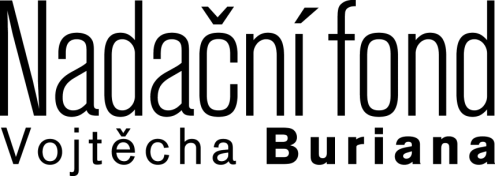 ŽÁDOST O NADAČNÍ PŘÍSPĚVEKŽádám tímto jako zákonný zástupce níže uvedeného/é žáka/žákyně prvního ročníku Základní školy Přerov, Želatovská 8 o nadační příspěvek ve výši 1.000,- Kč (slovy jeden tisíc korun českých) na pořízení sportovní výstroje a výzbroje ve sportu, jehož se žák/žákyně pravidelně účastní, a který je organizován sportovním klubem, spolkem apod.Jméno a příjmení žáka: …………………………………………………………………………..….Jméno a příjmení zákonného zástupce žáka: ……………………………………………………...Kontaktní adresa zákonného zástupce žáka: ………………………………………………………………………………………………………………………………………………………….. …….Číslo účtu (prosíme o čitelné vyplnění): …………………………………………..………………..V případě, že je Vaše dítě organizované v jiném sportovním klubu či spolku, než je HC ZUBR Přerov, je nutnou součástí Žádosti i potvrzení tohoto klubu či spolku, o skutečnosti, že Vaše dítě v této organizaci pravidelně sportuje.Potvrzení sportovního klubu/spolku*Název sportovního klubu/organizace: …………………………………………………………..…………………………………………………………………………………………………...Potvrzujeme, že …………………………………………… (jméno a příjmení dítěte), je organizována v našem sportovním klubu/organizaci; účastní se pravidelně sportovních aktivit a má zaplacený členský příspěvek na aktuální období (tj. období kalendářního roku 2018, resp. sezóny 2018/2019).V …………….. dne: ………………* Toto potvrzení nemusí předkládat žáci organizovaní v HC ZUBR PřerovSouhlas se zpracováním osobních údajůZásady ochrany osobních údajůI. Základní ustanovení1. Správcem osobních údajů podle čl. 4 bod 7 nařízení Evropského parlamentu a Rady (EU) 2016/679 o ochraně fyzických osob v souvislosti se zpracováním osobních údajů a o volném pohybu těchto údajů (dále jen: „GDPR”) je Nadační fond Vojtěcha Buriana se sídlem Želatovská 8, 750 02 Přerov. (dále jen: „správce“).2. Kontaktní údaje správce jsou: adresa: Želatovská 2583/8, 750 02 Přerov; email: dvorsky@zs-zelatovska.cz; telefon: 602 527 013.3. Osobními údaji se dle zákona obecně rozumí veškeré informace o identifikované nebo identifikovatelné fyzické osobě; identifikovatelnou fyzickou osobou je fyzická osoba, kterou lze přímo či nepřímo identifikovat, zejména odkazem na určitý identifikátor, například jméno, identifikační číslo, lokační údaje, síťový identifikátor nebo na jeden či více zvláštních prvků fyzické, fyziologické, genetické, psychické, ekonomické, kulturní nebo společenské identity této fyzické osoby.4. Správce nejmenoval pověřence pro ochranu osobních údajů.II. Zdroje a kategorie zpracovávaných osobních údajů1. Správce zpracovává tyto osobní údaje: jméno a příjmení žáka, jméno a příjmení zákonného zástupce žáka, který podal žádost o  adační příspěvek, kontaktní adresu zákonného zástupce žáka a číslo účtu zákonného zástupce žáka, na který bude nadační příspěvek zaslán.2. Správce zpracovává Vaše výše uvedené osobní údaje nezbytné pro vyplacení nadačního příspěvku. III. Zákonný důvod a účel zpracování osobních údajů1. Zákonným důvodem zpracování osobních údajů je plnění smlouvy, tj. vyplacení nadačního příspěvku, mezi Vámi a správcem podle čl. 6 odst. 1 písm. b) GDPR. 2. Účelem zpracování osobních údajů je poskytnutí nadačního příspěvku, o který zákonný zástupce žáka požádal.IV. Doba uchovávání údajů1. Správce uchovává osobní údaje po dobu nezbytnou k zajištění poskytnutí nadačního příspěvku a dále po dobu vyplývající ze zákona o účetnictví.2. Po uplynutí doby uchovávání osobních údajů správce osobní údaje skartuje.V. Vaše práva1. Za podmínek stanovených v GDPR máte právo na přístup ke svým osobním údajům dle čl. 15 GDPR,právo opravu osobních údajů dle čl. 16 GDPR, popřípadě omezení zpracování dle čl. 18 GDPR. právo na výmaz osobních údajů dle čl. 17 GDPR. právo vznést námitku proti zpracování dle čl. 21 GDPR a právo na přenositelnost údajů dle čl. 20 GDPR. právo odvolat souhlas se zpracováním písemně nebo elektronicky na adresu nebo email správce uvedený v čl. III těchto podmínek.2. Dále máte právo podat stížnost u Úřadu pro ochranu osobních údajů v případě, že se domníváte, že bylo porušeno Vaší právo na ochranu osobních údajů.VI. Podmínky zabezpečení osobních údajů1. Správce prohlašuje, že přijal veškerá vhodná technická a organizační opatření k zabezpečení osobních údajů.2. Správce přijal technická opatření k zabezpečení datových úložišť a úložišť osobních údajů v listinné podobě.3. Správce prohlašuje, že k osobním údajům mají přístup pouze jím pověřené osoby.VII. Závěrečná ustanovení1. Podpisem tohoto Souhlasu potvrzujete, že jste seznámen/a s podmínkami ochrany osobních údajů a že je v celém rozsahu přijímáte.2. Správce je oprávněn tyto podmínky změnit, přičemž o nové verzi podmínek ochrany osobních údajů Vás bude písemně informovat na kontaktní adrese, která byla Správci poskytnuta.Želatovská 8, 750 02 Přerovemail: dvorsky@zs-zelatovska.cz       tel: 602 527 013………………………………………Podpis zákonného zástupceRazítko a podpis osoby jednající za klub/organizaci:………………………………………Souhlasím tímto se zpracováním osobních údajů uvedených na této žádosti o nadační příspěvek.V Přerově dne …………………………..………………………………………Jméno a příjmení zákonného zástupce(hůlkovým písmem)………………………………………Podpis zákonného zástupce